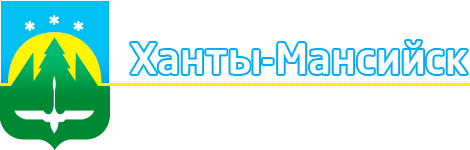 Отчет о результатах мониторинга закупокгорода Ханты-Мансийсказа 1 квартал 2022 годаУПРАВЛЕНИЕ МУНИЦИПАЛЬНОГО ЗАКАЗААДМИНИСТРАЦИИ ГОРОДА ХАНТЫ-МАНСИЙСКА2022 годСодержание:Раздел 1. Развитие нормативной базы в сфере закупокВ 2022 году продолжена работа по развитию контрактной системы городского округа Ханты-Мансийск, направленная на повышение эффективности использования бюджетных средств инструментами планирования и осуществления муниципальных закупок, а также на обеспечение исполнения требований законодательства Российской Федерации в сфере закупок. Основные направления данной работы в муниципальном образовании город Ханты-Мансийск обусловлены внесением изменений в отдельные положения Федерального закона от 05.04.2013 № 44-ФЗ «О контрактной системе в сфере закупок товаров, работ, услуг для обеспечения государственных и муниципальных нужд» (далее – Закон о контрактной системе), принятием подзаконных актов с предусмотренными мерами поддержки участников закупочного процесса в условиях принятых санкций, а также задачами, поставленными Президентом Российской Федерации, Губернатором автономного округа, Правительством автономного округа, Главой города Ханты-Мансийска.В рамках реализации Закона о контрактной системе принято: Постановление Администрации города Ханты-Мансийска от 05.03.2022 № 245 "Об утверждении порядка организации и проведения совместных конкурсов и аукционов для обеспечения нужд города Ханты-Мансийск".Порядком устанавливается механизм взаимодействия между уполномоченным органом, главным распорядителем средств бюджета города, заказчиками при организации и проведении совместных конкурсов, аукционов для обеспечения нужд города Ханты-Мансийска в рамках Закона о контрактной системе.Постановление Администрации города Ханты-Мансийска от 29.03.2022 № 310 "О мерах по реализации части 65.1 статьи 112 Федерального закона от 05.04.2013 № 44-ФЗ "О контрактной системе в сфере закупок товаров, работ, услуг для обеспечения государственных и муниципальных нужд".Принятое Постановление определяет порядок изменения заказчиками города Ханты-Мансийска существенных условий контракта, если при его исполнении возникли независящие от сторон контракта обстоятельства, влекущие невозможность его исполнения в связи с экономической ситуацией.Внесены изменения в части приведения в соответствие подзаконным актам, принятым на муниципальном уровне:Постановление Администрации города Ханты-Мансийска от 09.02.2022 № 107 "О внесении изменений в постановление Администрации города Ханты-Мансийска от 26.02.2016 № 202 "О правилах определения требований к отдельным видам товаров, работ, услуг (в том числе предельным ценам товаров, работ, услуг), закупаемых органами местного самоуправления города Ханты-Мансийска, органами Администрации города Ханты-Мансийска, имеющими статус юридических лиц, и подведомственными им казенными, бюджетными учреждениями и муниципальными предприятиями, для обеспечения нужд города Ханты-Мансийска".Внесение изменений в Постановления обусловлено необходимостью приведения в соответствие требованиям действующего законодательства. Приложение к Постановлению дополнено предельными ценами; видами товаров,  работ, услуг.Постановление Администрации города Ханты-Мансийска от 01.03.2022 № 184 "О внесении изменений в постановление Администрации города Ханты-Мансийска от 30.11.2021 № 1381 "О мерах, обеспечивающих возможность изменения (увеличения) цены контракта, предметом которого является выполнение работ по строительству, реконструкции, капитальному ремонту, сносу объекта капитального строительства, проведению работ по сохранению объектов культурного наследия, и заключенного для обеспечения нужд города Ханты-Мансийска", предусматривающее возможность изменения (увеличения) цены контрактов, заключенных до 31.12.2022 (ранее действовали условия к контрактам, заключенным до 01.01.2022).  Регламент электронного взаимодействия лиц, участвующих в процессе осуществления закупок для нужд города Ханты-Мансийска от 01.03.2022 года (приведен в соответствие с действующим законодательством в сфере закупок).Управлением муниципального заказа Администрации города Ханты-Мансийска на постоянной основе осуществляется мониторинг принятых актов в сфере закупок.Информация об изменениях действующего законодательства, подзаконных актов в сфере закупок доводится до заказчиков муниципального образования для применения в работе, а также размещается на официальном информационном портале органов местного самоуправления (http://admhmansy.ru/rule/mup_zakaz/) в разделе «Контрактная система».Раздел 2. Перечень мероприятий, проведенных в отчетном периоде и направленных на повышение профессионализма заказчиков, уполномоченного органаЗа отчетный период управлением муниципального заказа Администрации города Ханты-Мансийска организовано:совещание с заказчиками, главными распорядителями средств бюджета города по вопросам планирования, осуществления закупок и исполнения контрактов по итогам 2021 года; 2 практических совещания по вопросам подготовки и формирования закупок в целях проведения процедуры определения поставщика (подрядчика, исполнителя) конкурентным способом и закупок малого объема через электронный магазин;15 обучающих вебинаров для заказчиков по вопросам правоприменительной практики Федеральной антимонопольной службы, применения национального режима, квотирования, электронной приемки, заключения и исполнения контракта, изменения законодательства в сфере закупок.Информация о вебинарах, на постоянной основе, доводится до заказчиков и размещается на официальном портале органов местного самоуправления в разделе «Контрактная система».В целях оказания методической помощи разработаны, доведены до заказчиков:Рекомендации и слайдовые материалы:- порядок заполнения раздела «Расторжение контракта» c 01.01.2022 года;- осуществление закупок малого объема для нужд города Ханты-Мансийска через электронные магазины;-памятка особенностей формирования конкурентных закупок в Региональной информационной системе в сфере закупок Ханты-Мансийского автономного округа – Югры;2) Актуализированы отчетные формы (инструкции по их заполнению), предоставляемые заказчиками, главными распорядителями средств бюджета города по итогам осуществленной закупочной деятельности.Отчеты и инструкции по их заполнению доведены до исполнителей, а также размещены в разделе ««Контрактная система/Заказчикам/Отчеты/Отчетность 2022 года».Раздел 3. Итоги и предложения по повышению эффективности закупочной деятельности заказчиковРейтинг заказчиков, главных распорядителей бюджетных средств (с учетом дисциплины соблюдения плана-графика, удельного веса стоимости контрактов, заключенных по результатам конкурентных способов, уровня конкуренции при осуществлении закупок, удельного веса стоимости контрактов, исполненных в полном объеме, доли закупок товаров, работ, услуг среди СМП, СОНКО, качество заявок поступивших в уполномоченный орган, экономической оценки эффективности): ГРБС:1-е место - Департамент градостроительства и архитектуры Администрации города Ханты-Мансийска;2-е место - Департамент городского хозяйства Администрации города Ханты-Мансийска;3-е место - Департамент образования Администрации города Ханты-Мансийска.Заказчики:1-е место - МКУ «Управление капитального строительства г. Ханты-Мансийска»;2-е место - МБДОУ «Детский сад № 23 «Брусничка»;3-е место - МБОУ «Средняя общеобразовательная школа № 1 имени Созонова Ю.Г.».Главным распорядителям бюджетных средств, заказчикам, не получившим высокий рейтинг по результатам экономической оценки эффективности и результативности закупочной деятельности рекомендовано использовать успешный опыт главных распорядителей бюджетных средств заказчиков, достигших высоких показателей эффективности закупочной деятельности.Для повышения эффективности закупочной деятельности главным распорядителям бюджетных средств города, заказчикам необходимо:1) повысить качество планирования закупок путем осуществления заблаговременного анализа потребностей заказчика:- обеспечить планирование и осуществление закупок в соответствии с утвержденными нормативными затратами, требованиями к закупаемым отдельным товарам, работам, услугам (в том числе предельные цены);- обосновывать закупки, начальные (максимальные) цены контракта при формировании плана - графика; - обеспечить своевременное исполнение плана-графика в соответствии с доведенными объемами финансирования на соответствующий год. - осуществлять запрос цен товаров, работ, услуг посредством функционала ЕИС.2) при направлении закупки путем проведения конкурсов и аукционов в уполномоченный орган через ГИС «Госзаказ»:- обеспечить формирование закупки в соответствии Регламентом электронного взаимодействия лиц, участвующих в процессе осуществления закупок для нужд города Ханты-Мансийска;- обеспечить осуществление закупок в соответствии с действующим законодательством РФ: применять каталог товаров, работ, услуг, при необходимости приобретения товаров, работ, услуг с характеристиками, превышающими характеристики каталога товаров, работ, услуг, указывать более полные и точные характеристики товаров (работ, услуг) с обоснованием применения данных характеристик; осуществлять обоснованный выбор способа определения поставщика, соответствующий целям закупки, предмету закупки, в соответствии с требованиями нормативных документов; не допускать технических, орфографически ошибок, в этих случаях закупки не поддаются поиску на официальном сайте («слепые закупки», в том числе использование латиницы, неправильное написание слов, вместо конкретного наименования товара указывается укрупненное наименование и т.п.); выбирать код ОКПД соответствующий минимально необходимым требованиям;- применять в работе рекомендации контрольных органов, судебных органов, уполномоченного органа по выработке политики и нормативно-правовому регулированию в сфере закупок;3) заключать и исполнять контракты в соответствии законодательством Российской Федерации:- обеспечить включение в контракт существенных условий (об ответственности сторон; указание, что цена контракта является твердой; условие о порядке и сроках оплаты товара (работы, услуги); о порядке и сроках осуществления заказчиком электронной приемки поставленного товара, выполненной работы (ее результатов) или оказанной услуги; требование обеспечения исполнения контракта; сроки возврата обеспечения исполнения контракта);- обеспечить своевременное внесение информации в Единую информационную систему о заключении, об изменении и исполнению контракта;- обеспечить качественное и своевременное исполнение контракта (в т.ч. приемку с привлечением экспертов при необходимости, подачу сведений о заключении (изменении, исполнении) контрактов;- не допускать приемку товаров, работ, услуг не соответствующих условиям контракта, своевременно уведомлять поставщика (подрядчика, исполнителя) о нарушениях условий контракта; - в случае одностороннего отказа заказчика от исполнения контракта в связи с существенным нарушением поставщика (подрядчика, исполнителя) условий контрактов, обеспечить подготовку и направление документов в контрольный орган в сфере закупок для рассмотрения вопроса о включении поставщика (подрядчика, исполнителя) в реестр недобросовестных поставщиков.4) организовывать, на постоянной основе, профессиональную переподготовку, повышение квалификации в сфере закупок контрактных управляющих, сотрудников контрактной службы.5) поддерживать в актуальном состоянии локальные акты, определяющие должностные обязанности сотрудников контрактной службы, контрактного управляющего.6) в 2022 году необходимо продолжить работу, обеспечив: - осуществление закупок с учетом изменений законодательства о контрактной системе;- увеличение доли закупок среди субъектов малого предпринимательства, социально ориентированных некоммерческих организаций путем предоставления преференций; - продолжение муниципальной практики по организации и проведению совместных закупок;- увеличение доли закупок малого объема через электронные магазины.Рейтинг целевой эффективности закупочной деятельности в разрезе муниципальных заказчиков(за 1 квартал 2022 года)Рейтинг целевой эффективности закупочной деятельности в разрезе главных распорядителей бюджетных средств (за 1 квартал 2022 года)  * Участники бюджетного процесса не имеющие в подчинении подведомственные учреждения.Раздел 1. Развитие нормативной базы в сфере закупок………………………стр. 3Раздел 2. Перечень мероприятий, проведенных в отчетном периоде и направленных на повышение профессионализма заказчиков, уполномоченного органа …………………………………….………………...стр. 4Раздел 3. Итоги и предложения по повышению эффективности закупочной деятельности заказчиков………………………………………………………..стр. 5Раздел 4. Присвоенные заказчикам, главным распорядителям бюджетных средств и подведомственным им заказчикам рейтинги эффективности и результативности закупочной деятельности………………………………….стр.8ЗаказчикГлавный распорядитель бюджетных средствП1дисциплина соблюдения плана-графика, %П2удельный вес стоимости контрактов, заключенных по результатам конкурентных способов определения поставщиков, в общем объеме осуществленных закупок, %П3уровень конкуренции при осуществлении закупок, ед.П4удельный вес стоимости контрактов, которые исполнены в полном соответствии с их условиями, в общем объеме завершенных контрактов, %П5доля закупок товаров, работ, услуг среди СМП, СОНКО %П6качество заявок, поступивших на экспертизу в уполномоченный орган, %ЭОЭэкономическая оценка эффективностиРЕЙТИНГ ЗАКАЗЧИКАМесто в рейтингеМКУ «Управление капитального строительства г. Ханты-Мансийска»Департамент градостроительства и архитектуры Администрации города Ханты-Мансийска65,9782,06100,000,0025,0070,00100,00443,031МБДОУ «Детский сад № 23 «Брусничка»Департамент образования Администрации города Ханты-Мансийска53,9638,04100,000,00100,000,00100,00392,002МБОУ «Средняя общеобразовательная школа № 1 имени Созонова Ю.Г.»Департамент образования Администрации города Ханты-Мансийска56,2830,88100,000,00100,000,00100,00387,163МБОУ «Центр образования № 7 им. Дунина-Горкавича А.А.»Департамент образования Администрации города Ханты-Мансийска40,5546,23100,000,00100,000,00100,00386,794МБОУ «Средняя общеобразовательная школа № 5»Департамент образования Администрации города Ханты-Мансийска37,3148,10100,000,00100,000,00100,00385,405МБДОУ «Детский сад № 1 «Колокольчик» Департамент образования Администрации города Ханты-Мансийска73,0212,35100,000,00100,000,00100,00385,376МКУ «Управление гражданской защиты населения»  Администрация города Ханты-Мансийска32,8296,3475,000,00100,0080,000,00384,167МБОУ «Средняя общеобразовательная школа с  углубленным изучением отдельных предметов № 3»Департамент образования Администрации города Ханты-Мансийска8,0775,42100,000,00100,000,00100,00383,498МБДОУ «Центр развития ребенка – детский сад № 15 «Страна чудес»Департамент образования Администрации города Ханты-Мансийска28,0148,65100,000,00100,000,00100,00376,679МБОУ «Средняя общеобразовательная школа № 8»Департамент образования Администрации города Ханты-Мансийска25,7449,46100,000,00100,000,00100,00375,2010МКУ «Служба муниципального заказа в ЖКХ»Департамент городского хозяйства Администрации города Ханты-Мансийска57,0595,6275,000,0025,0070,0050,00372,6711МБДОУ «Детский сад № 18 «Улыбка»Департамент образования Администрации города Ханты-Мансийска16,0456,19100,000,00100,000,00100,00372,2312МБОУ «Гимназия № 1»Департамент образования Администрации города Ханты-Мансийска30,2039,48100,000,00100,000,00100,00369,6813МБДОУ «Детский сад № 14 «Березка»Департамент образования Администрации города Ханты-Мансийска7,1860,67100,000,00100,000,00100,00367,8514МБДОУ «Детский сад № 21 «Теремок»Департамент образования Администрации города Ханты-Мансийска51,7916,04100,000,00100,000,00100,00367,8315МБОУ «Средняя общеобразовательная школа № 6 им. Сирина Н.И.»Департамент образования Администрации города Ханты-Мансийска42,6724,04100,000,00100,000,00100,00366,7116МБДОУ «Детский сад № 11 «Радуга»Департамент образования Администрации города Ханты-Мансийска39,3825,43100,000,00100,000,00100,00364,8117МБДОУ «ЦРР-детский сад № 8 «Солнышко»Департамент образования Администрации города Ханты-Мансийска48,7114,96100,000,00100,000,00100,00363,6718МБДОУ «Детский сад № 2 «Дюймовочка»Департамент образования Администрации города Ханты-Мансийска51,429,76100,000,00100,000,00100,00361,1919МБОУ «Средняя общеобразовательная школа № 4»Департамент образования Администрации города Ханты-Мансийска22,9938,20100,000,00100,000,00100,00361,1820МБДОУ Детский сад № 9 «Одуванчик»Департамент образования Администрации города Ханты-Мансийска30,3128,36100,000,00100,000,00100,00358,6721МБДОУ «Центр  развития ребёнка-детский сад № 7 «Ёлочка»Департамент образования Администрации города Ханты-Мансийска38,8315,92100,000,00100,000,00100,00354,7522МБДОУ «ЦРР - детский сад № 20 «Сказка»Департамент образования Администрации города Ханты-Мансийска30,7523,28100,000,00100,000,00100,00354,0423МБДОУ «Детский сад №17 «Незнайка»Департамент образования Администрации города Ханты-Мансийска37,8416,13100,000,00100,000,00100,00353,9824МБОУ «Средняя общеобразовательная школа № 2»Департамент образования Администрации города Ханты-Мансийска9,7366,01100,000,0050,000,00100,00325,7425МБУ «Горсвет»Департамент городского хозяйства Администрации города Ханты-Мансийска97,8826,92100,000,000,000,00100,00324,8026МБУ «КДЦ «Октябрь» Администрация города Ханты-Мансийска16,4347,79100,000,000,0030,00100,00294,2227МБУ «Управление по эксплуатации служебных зданий»Департамент образования Администрации города Ханты-Мансийска18,9918,13100,000,0050,000,00100,00287,1228МБОУ «Межшкольный учебный комбинат»Департамент образования Администрации города Ханты-Мансийска7,189,82100,000,00100,000,0050,00267,0029МБУ «Спортивной комплекс «Дружба»Управление по физической культуре, спорту и молодежной политики города Ханты-Мансийска29,3523,53100,000,000,000,00100,00252,8830МКУ «Управление логистики»Администрация города Ханты-Мансийска5,9347,6875,000,0025,0070,0025,00248,6031МКУ «Служба социальной поддержки населения»Администрация города Ханты-Мансийска7,693,6475,000,000,000,00100,00186,3332МБОУ ДО «Детский этнокультурно-образовательный центр»Департамент образования Администрации города Ханты-Мансийска52,240,000,000,00100,000,000,00152,2433Дума города Ханты-Мансийска-31,580,000,000,00100,000,000,00131,5834МБУ ДО «Центр психолого-педагогической, медицинской и социальной помощи»Департамент образования Администрации города Ханты-Мансийска28,260,000,000,00100,000,000,00128,2635МБУ «Ритуальные услуги»Департамент городского хозяйства Администрации города Ханты-Мансийска10,160,000,000,00100,000,000,00110,1636МКУ «Дирекция по содержанию имущества казны»Департамент муниципальной собственности администрации города Ханты-Мансийска5,430,000,000,000,0070,000,0075,4337МКУ ДО «Центр развития образования»Департамент образования Администрации города Ханты-Мансийска53,740,000,000,000,000,000,0053,7438Управление по физической культуре, спорту и молодежной политики города Ханты-МансийскаУправление по физической культуре, спорту и молодежной политики города Ханты-Мансийска49,480,000,000,000,000,000,0049,4839МБУ «Молодежный центр»Управление по физической культуре, спорту и молодежной политики города Ханты-Мансийска20,770,000,000,0025,000,000,0045,7740МБУ «Управление по развитию туризма и внешних связей»Администрация города Ханты-Мансийска10,920,000,000,000,0030,000,0040,9241МБОУ ДО «Перспектива»Департамент образования Администрации города Ханты-Мансийска13,960,000,000,0025,000,000,0038,9642МБУ ДО «Детская школа искусств»Департамент образования Администрации города Ханты-Мансийска17,030,000,000,000,000,000,0017,0343МКУ «Управление по учету и контролю финансов образовательных учреждений города Ханты-Мансийска»Департамент образования Администрации города Ханты-Мансийска13,190,000,000,000,000,000,0013,1944МБУ «Городская централизованная библиотечная система»Администрация города Ханты-Мансийска9,690,000,000,000,000,000,009,6945МБУ «Городской информационный центр»Администрация города Ханты-Мансийска6,720,000,000,000,000,000,006,7246Департамент управления финансами Администрации города Ханты-Мансийска-6,310,000,000,000,000,000,006,3147МБУ «Спортивная школа олимпийского резерва»Управление по физической культуре, спорту и молодежной политики города Ханты-Мансийска6,020,000,000,000,000,000,006,0248Департамент образования Администрации города Ханты-МансийскаДепартамент образования Администрации города Ханты-Мансийска1,310,000,000,000,000,000,001,3149Главный распорядитель бюджетных средствП1дисциплина соблюдения плана-графика, %П2удельный вес стоимости контрактов, заключенных по результатам конкурентных способов определения поставщиков, в общем объеме осуществленных закупок, %П3уровень конкуренции при осуществлении закупок, ед.П4удельный вес стоимости контрактов, которые исполнены в полном соответствии с их условиями, в общем объеме завершенных контрактов, %П5доля закупок товаров, работ, услуг среди СМП, СОНКО %П6качество заявок, поступивших на экспертизу в уполномоченный орган, %ЭОЭэкономическая оценка эффективностиРЕЙТИНГ ЗАКАЗЧИКАМесто в рейтингеДепартамент градостроительства и архитектуры Администрации города Ханты-Мансийска65,9782,06100,000,0025,0070,00100,00443,031Департамент городского хозяйства Администрации города Ханты-Мансийска79,0394,1175,000,0025,0050,0050,00373,142Департамент образования Администрации города Ханты-Мансийска29,8332,14100,000,00100,000,00100,00361,963Администрация города Ханты-Мансийска8,4162,1375,000,0025,0070,00100,00340,544Управление по физической культуре, спорту и молодежной политики города Ханты-Мансийска17,4318,82100,000,000,000,00100,00236,255Дума города Ханты-Мансийска*31,580,000,000,00100,000,000,00131,58-Департамент муниципальной собственности Администрации города Ханты-Мансийска5,430,000,000,000,0070,000,0075,436Департамент управления финансами Администрации города Ханты-Мансийска*6,310,000,000,000,000,000,006,31-